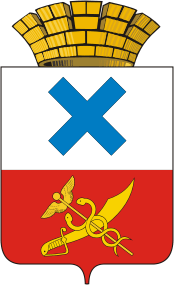 ПОСТАНОВЛЕНИЕ администрации Муниципального образованиягород Ирбитот  5  сентября  2018 года  №  1510-ПАг. Ирбит	О внесении изменений в постановление администрации Муниципального образования город Ирбит от 10.07.2017г. № 1118 «Об утверждении Положения об оплате труда  главы Муниципального образования город Ирбит,  муниципальных служащих и технического персонала  администрации   Муниципального  образования город Ирбит»	В соответствии с Решением Думы Муниципального образования город Ирбит  от 24.11.2016 года № 452  «Об утверждении Положения об оплате труда выборных должностных лиц  местного самоуправления в Муниципальном образовании город  Ирбит,  депутатов Думы Муниципального  образования город Ирбит, осуществляющих свои полномочия на постоянной основе, лиц, замещающих должности муниципальной службы в органах местного самоуправления в Муниципальном образовании город Ирбит»,   в целях оценки результатов труда  муниципальных служащих и технического персонала в результатах своего труда  администрации Муниципального образования город Ирбит, руководствуясь Уставом Муниципального образования город Ирбит ПОСТАНОВЛЯЮ:1. Внести следующие изменения в Положение об оплате труда главы  Муниципального образования город Ирбит,  муниципальных служащих и технического персонала администрации Муниципального образования город Ирбит, утвержденное постановлением администрации Муниципального образования город Ирбит от 10.07.2017 года  № 1118 «Об утверждении Положения об оплате труда  главы Муниципального образования город Ирбит,  муниципальных служащих и технического персонала  администрации   Муниципального  образования город Ирбит»:1.1. Подпункт 3.3 пункта 3 приложения №3 дополнить следующим содержанием: «3.3. Размеры повышения премирования работникам:1.2.  Дополнить содержание пункта 6 подпунктом 6 приложения №1 следующим содержанием:2.  Настоящее постановление вступает в силу  с  01 сентября  2018 года.3.  Начальнику отдела организационной работы и документообеспечения администрации Муниципального образования город  Ирбит (Панкрашкина И.В.) организовать размещение настоящего постановления на официальном Интернет-портале администрации Муниципального образования город Ирбит.4.  Контроль исполнения постановления оставляю за собой.Исполняющий полномочияглавы Муниципального образованиягород Ирбит                                                                                         Н.В. Юдин п/пОснование для выплаты премииРазмер повышения премии1.За своевременное и качественное выполнение должностных обязанностей;за соблюдение правил внутреннего трудового распорядка, установленного в администрации;за соблюдение требований правовых актов органов местного самоуправления и органов государственной власти;за качественную подготовку документов, проектов постановлений, распоряжений;за своевременное и качественное рассмотрение обращений граждан;за соблюдение режима секретности, порядка хранения документов, содержащих государственную и иную охраняемую законом тайну, и документов для служебного пользования.- до 50 % от должностного оклада установленного муниципальному служащему, премия выплачивается за счет средств фонда оплаты труда2.За увеличение объема работ в связи с отсутствием работника- до 30 % от должностного оклада, премия выплачивается за счет экономии фонда оплаты труда3.За выполнение заданий особой сложности и важности, выполняемых по поручению непосредственного руководителя. - до 100 % от должностного оклада, премия выплачивается за счет экономии фонда оплаты труда4.За творческий подход работника, повлиявший на качественный уровень  результатов труда, проявление инициативы работника, обеспечивающей эффективность работы учреждения.- до 100 % от должностного оклада, премия выплачивается за счет экономии фонда оплаты труда 5.За качественную подготовку  мероприятий, проводимых  органами местного самоуправления Муниципального образования город Ирбит.- до 100 % от должностного оклада, премия выплачивается за счет экономии фонда оплаты труда6.За оперативность и профессионализм муниципального служащего при решении вопросов местного значения, которые серьезно  повлияли на результаты работы учреждения.- до 100 % от должностного оклада, премия выплачивается за счет экономии фонда оплаты труда6) старший инспектор                           13 748